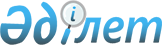 Об утверждении изменения в "Положение о формировании собственного капитала накопительного пенсионного фонда в Республике Казахстан"
					
			Утративший силу
			
			
		
					Приказ Национального пенсионного агентства Министерства труда и социальной защиты населения Республики Казахстан от 18 декабря 1998 года N 176-П. Зарегистрирован в Министерстве юстиции Республики Казахстан 22.01.1999 г. N 674. Утратил силу - постановлением Правления Национального Банка 
Республики Казахстан от 21 апреля 2003 года N 127 (V032316)



      В целях приведения "Положения о формировании собственного капитала накопительного пенсионного фонда в Республике Казахстан" в соответствие с действующим законодательством приказываю: 





      1. Утвердить изменение в "Положение о формировании собственного капитала накопительного пенсионного фонда в Республике Казахстан", утвержденное приказом Национального пенсионного агентства Министерства труда и социальной защиты населения Республики Казахстан от 27 августа 1997 года N 2-П (государственная регистрация от 17 сентября 1997 года 
 N 374 
), с изменениями и дополнениями от 22 мая 1998 года N 68-П (государственная регистрация от 3 июля 1998 года 
 N 90 
). 



      2. Юридическому отделу (Ремкевич И.А.) в установленном порядке направить изменение в "Положение о формировании собственного капитала накопительного пенсионного фонда в Республике Казахстан" на государственную регистрацию в Министерство юстиции Республики Казахстан. 


      Директор 






                           Изменение 






        в "Положение о формировании собственного капитала        накопительного пенсионного фонда в Республике Казахстан", 






  утвержденное приказом Национального пенсионного агентства 






 Министерства труда и социальной защиты населения Республики 






   Казахстан от 27 августа 1997 года N 2-П, (государственная 






 регистрация от 17 сентября 1997 года N 374) с изменениями и 






  дополнениями от 22 мая 1998 года N 68-П (государственная 






              регистрация от 3 июля 1998 года N 90) 




      1. В пункте 2.3 раздела 2 слова "в течение шести месяцев с момента утверждения настоящих изменений" заменить словами "в срок до 1 апреля 1999 года".     

					© 2012. РГП на ПХВ «Институт законодательства и правовой информации Республики Казахстан» Министерства юстиции Республики Казахстан
				